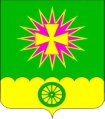 АДМИНИСТРАЦИЯ Нововеличковскогосельского поселения Динского районаПОСТАНОВЛЕНИЕот 21.06.2018 г. 							                          № 151станица НововеличковскаяО внесении изменений в постановление администрации Нововеличковского сельского поселения Динского района от 05.08.2015 № 384 «О создании постоянно действующей Единой комиссии по закупке товаров, работ, услуг для муниципальных нужд Нововеличковского сельского поселения Динского района»В целях эффективного использования средств бюджета поселения, реализации требований Гражданского кодекса Российской Федерации, Бюджетного кодекса Российской Федерации, Федерального закона от 05.04.2013 № 44-ФЗ «О контрактной системе в сфере закупок товаров, работ, услуг для обеспечения государственных и муниципальных нужд», в связи с кадровыми изменениями в администрации Нововеличковского сельского поселения,  п о с т а н о в л я ю:1. Внести изменения в постановление администрации Нововеличковского сельского поселения Динского района от 05.08.2015 № 384 «О создании постоянно действующей Единой комиссии по закупке товаров, работ, услуг для муниципальных нужд Нововеличковского сельского поселения Динского района», изложив приложение № 1 в новой редакции (прилагается).2. Постановление администрации Нововеличковского сельского поселения Динского района от 03.03.2016 № 106 «О внесении изменений в постановление администрации Нововеличковского сельского поселения Динского района от 05.08.2015 № 384 «О создании постоянно действующей Единой комиссии по закупке товаров, работ, услуг для муниципальных нужд Нововеличковского сельского поселения Динского района» признать утратившим силу.3. Контроль за выполнением настоящего постановления оставляю за собой.4. Постановление вступает в силу со дня его подписания.Исполняющий обязанностиглавы администрации Нововеличковскогосельского поселения						 	                   Г.М. КоваПриложение № 1к постановлению администрацииНововеличковского сельского поселения Динского районаот 21.06.2018г.  № 151Составпостоянно действующей Единой комиссии по закупке товаров, работ, услуг для муниципальных нужд Нововеличковского сельского поселения Динского районаПредседатель Единой комиссииТокаренко В.В. - начальник отдела ЖКХ, малого и среднего бизнеса администрации  Нововеличковского сельского поселения, руководитель контрактной службы Заместитель председателя Единой комиссииБарилова О.М. - руководитель муниципального казенного учреждения «Централизованная бухгалтерия Нововеличковского сельского поселения»Члены Единой комиссии:Великожон В.С. – специалист отдела финансов и муниципальных закупок администрации  Нововеличковского сельского поселения (секретарь Единой комиссии);Вуймина Н.Н. – начальник отдела финансов и муниципальных закупок администрации  Нововеличковского сельского поселения;Бездольная И.А. – директор муниципального бюджетного учреждения «Культура» Нововеличковского сельского поселения»;Пискарева Г.В. – директор муниципального бюджетного учреждения культуры «Библиотечное объединение Нововеличковского сельского поселения»;Рытикова Е.Л. – директор муниципального бюджетного учреждения по физическому развитию «Спорт».Исполняющий обязанностиглавы администрации Нововеличковскогосельского поселения						 	                Г.М. Кова